Открытый урок по русскому языку5 класс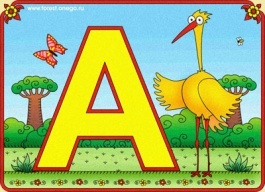 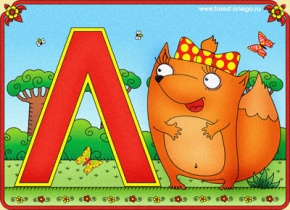 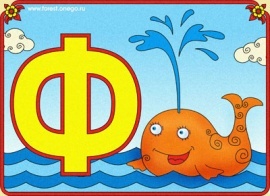 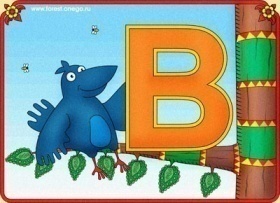 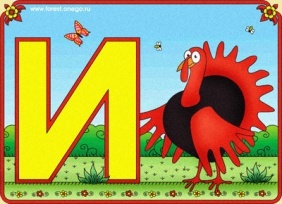 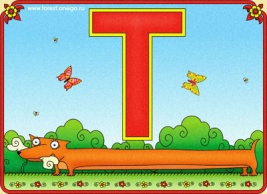 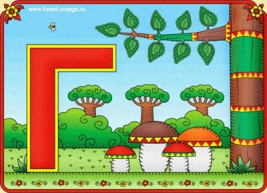 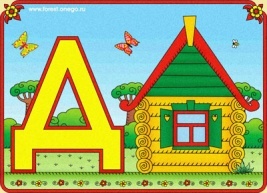 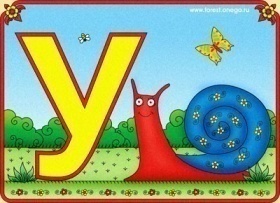 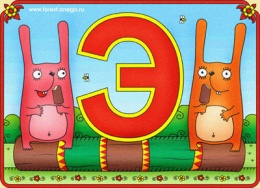 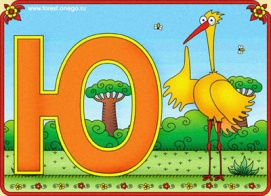 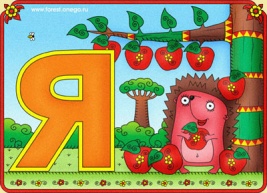 Подготовила и провела: учитель русского языка и литературы                                                                                   Утепова Аурика ДулатовнаУзунколь2014 годЗадачи урока:Задачи обучения:                   -   знакомство со звуками и буквами русского языка, алфавит и его                       первостепенное значение в русском языке;                  -   сформировать полученные знания, умения и навыки  по изучаемому                       материалу;Задачи воспитания:                  -   осуществление нравственного воспитания – уважение нормам и законам                       русского языка;                  -  осуществление эстетического воспитания – стремление к                     прекрасному: к красоте и простоте языка;                 - осуществление умственного воспитания – стремление к знаниям и                   грамотностиЗадачи развития:                  -  развитие интеллекта – умение анализировать и сравнивать;                  -  развитие познавательного интереса – историзм, новизна знаний;                  -  развитие устной связной речи  учащихся,  умение выражать свои мысли,                     делать выводы;                  -  развитие эмоций –  радости, сожаления;                 - стремление к совершенству – умение работать со средствами ТСО и                    электронной доскойОжидаемый результат:                   - умение различать звуки буквы, иметь представление об алфавите;                   - умение делать выводы и правильно применять полученные знания;Оборудование: Электронный алфавит;Стихотворения о буквах;Видео с вопросами детей; Интерактивная доска;Ход урока:До свидания. Урок окончен9,3,21,12,10   10   2,21,12,3,29.   1,13,22,1,3,10,20. (Звуки и буквы. Алфавит)СОСТАВИТЬ СЛОВА: ДО СВИДАНИЯ, ЗВУК, БУКВА, ФОНЕТИКА, ГРАФИКАПоставить слова в алфавитном порядке: глобус, волк, дом, август, палата, здание, иголка, мешок, палата, бант.Элементы урокаРабота учителяВремя Работа учащихсяОрганизационный момент Приветствие (для учеников)Раз, два, три, четыре, пять! На урок пришли опять!Мы на нем сейчас узнаемКак читать и как писать!К знаниям стремимся мыНам науки все важны!Притча:   Однажды мудрец решил подвергнуть испытанию своих учеников, повел их в сад, в углу которого была дверь с огромным замком и сказал: «Тот, кто откроет дверь, тот будет назван умнейшим». Один за другим они  пытались открыть дверь  и, не добившись успеха, отходили.     Но один ученик внимательно осмотрел дверь, навалился на нее плечом, толкнул и – о, чудо! – она стала поддаваться, а затем раскрылась. Тогда мудрец сказал: «Ты станешь умнейшим, потому что полагаешься не только на то, что видишь и слышишь, но и веришь в свои силы».- Ребята, я очень хочу, чтобы на этом уроке каждый из вас поверил в свои силы и тогда вы сможете «открыть любую дверь» в науку русского языка. Эпиграф к уроку:«Верьте в свои силы, и вы сможете открыть любую дверь!»4  минДаригаНастяНикитаТамирланАсемВсе вместе!Работа учителяПроверка пройденного материалаНачинаем познавать и открывать двери в науку под названием «Русский язык».Перед вами 1я дверь, открыв ее, мы сможем пройти дальше и узнать больше, чем мы знаем сейчас. Она называется «Отвечай-ка!»Видео вопросы к классу: записанные учителем среди учащихся школы:Что называется диалогом?Что называется словосочетанием?Что называется предложением?Какие предложения называются распространенными и нераспространенными?Назовите виды предложений по цели высказывания?Какие предложения называются односоставными и двусоставными?Назовите главные и второстепенные члены предложенияЧто называется прямой речью?Назовите падежи русского языкаНа какие вопросы отвечает сказуемое?10 минОтветы учащихсяОтветы учеников: Работа учащихся: устные ответыОбъяснение новой темыВход в тему:Молодцы, ребята! Вы с успехом прошли первую дверь, показали свои знания. А теперь давайте немного поразмыслим и попробуем с вами угадать, о чем мы сегодня будем говорить. «Отгадай-ка!»Необходимо вместо цифр поставить буквы и таким образом узнать название темы.А,Б,В,Г,Д,Е,Ё,Ж,З, И, Й, К, Л,  М, Н,  О,1  2  3 4  5 6  7  8  9 10 11 12 13 14  15  16П,  Р, С, Т,  У, Ф,  Х, Ц,  Ч,  Ш, Щ, Ъ, Ы, 17 18 19 20 21 22  23 24  25  26  27 28  29 Ь,  Э,  Ю,  Я30 31  32  339,3,21,12,10   10   2,21,12,3,29.   1,13,22,1,3,10,20. (Звуки и буквы. Алфавит)ПРАВИЛЬНО! А теперь переходим к следующей двери, она называется: «Узнавай-ка!»Ребята, в русском языке существует несколько разделов. Сегодня мы с вами познакомимся с некоторыми из них.1 раздел – это ФОНЕТИКА. ( в переводе с греческого означает «звук»). Раздел науки о языке, в котором изучаются звуки речи.   Звуками речи называются наименьшие единицы языка, из которых состоят слова.  Звуки мы слышим и произносим. С помощью звука можно одно слово превратить в другое.Мал – мял, лук – люк, вол – вёл и т.д..2 раздел – это ГРАФИКА. ( в переводе с греческого означает «пишу»). Это система знаков, с помощью которых устная речь передается на письме.  Буквы – графические знаки, обозначающие звуки речи на письме. Буквы мы видим и пишем.   В словах может совпадать и не совпадать звуковой и буквенный состав. Например, в слове «люк» мы пишем следующие звуки [л ] [у] [к], конь -  [к] [о] [н], вода -  [в] [а] [д] [а] и т.д. Работа у доски упр 212(На доске есть по флипчарту)Буквы Е, Ё, Ю, Я  - дают 2 звука в следующих случаях:Когда эти буквы находятся в начале слова: яблоко – [й] [а] , ёлка – [й] [о] Когда пишутся после любой гласной буквы: пиявка – [й] [а] , каюта –  [й] [у],  баян -  [й] [а] и т.д.Когда пишутся после Ъ и Ь знаков: деревья – [й] [а], зелье – [й] [э] ,  вьюга – [й]  [у] «Вспоминай-ка!»Что вы знаете про алфавит?33 буквы10 гласных21 согласныхЪ и Ь – не обозначают звуковПарные согласные: б/п, в/ф, г/к, д/т, з/с, Новое  р, л, м, н,  - сонорныеЙ  - всегда!!!  - согласный, мягкий, непарный, звонкий, сонорный Ё – всегда находится под ударением!!!Сравнительный анализСходство и различие трех алфавитовТаблица по флипчарту23 минОтветы учащихся:Работа учащихсяРабота учащихсяПрослушивание Работа учащихсяЗакрепление материала«Закрепляй-ка!»Определить каких букв не хватает в карточках и записать на доскеПоставить слова в алфавитном порядкеИз данных букв составить одно слово, используя наибольшее количество букв7 минРабота учащихсяДомашнее заданиеОценивание учащихся2 минПодача дневников для оценок АБВГДЕЁЖЗИ12345678910ЙКЛМНОПРСТ11121314151617181920УФХЦЧШЩЪЫЬ21222324252627282930ЭЮЯ313233З В У К И  И Б У К В Ы 932112101022112329А Л Ф  А В И Т 11322131020Измените смыл слова, заменив один звук другим. Подчеркните буквы, с помощью которых передано смысловое различие словИзмените смыл слова, заменив один звук другим. Подчеркните буквы, с помощью которых передано смысловое различие словДом -Банка - Бук -Кон - Бок -Мол - Точка - Стал -Тучка -Жар -Балка - Брат - Стойка - Кров -Зуб - Записать слова в следующем порядке:Записать слова в следующем порядке:Записать слова в следующем порядке:Количество букв и звуков одинаковое Б=ЗЗвуков в слове больше, чем букв З > ББукв в слове больше, чем звуков  Б > З